English – Peter and the wolfOn Friday we looked at the beginning of our new story, today, can you talk to your grown up about what happened at the beginning of the story and see if you can tell them the order the pictures below should be in. 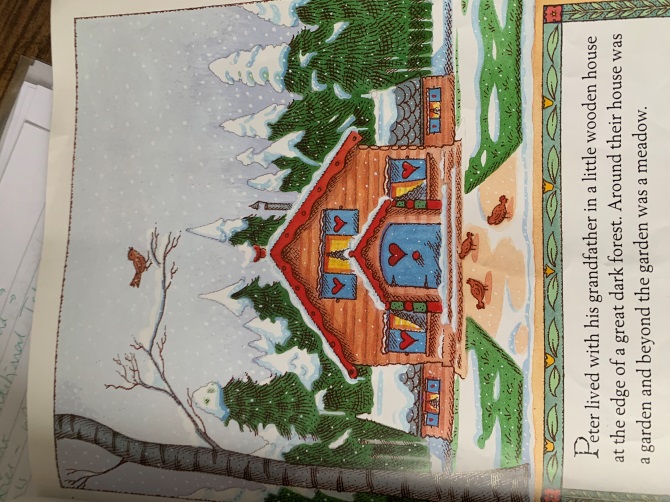 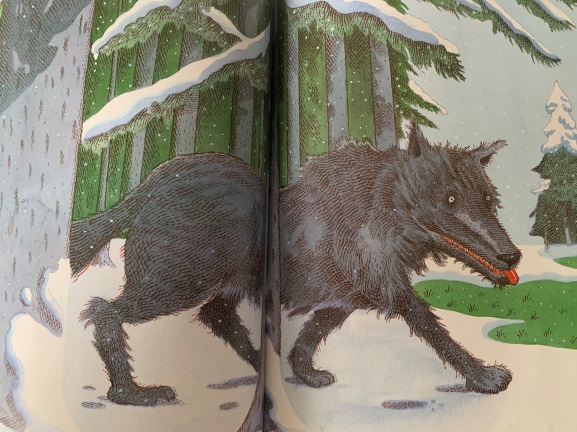 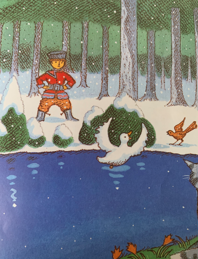 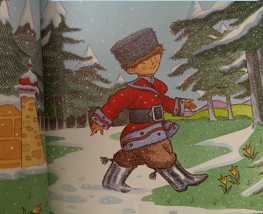 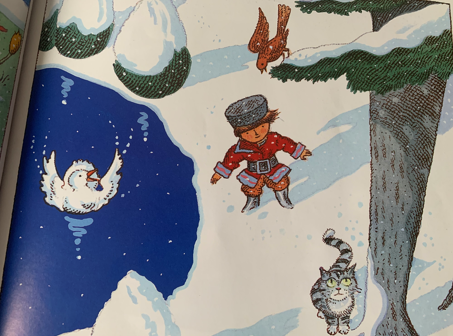 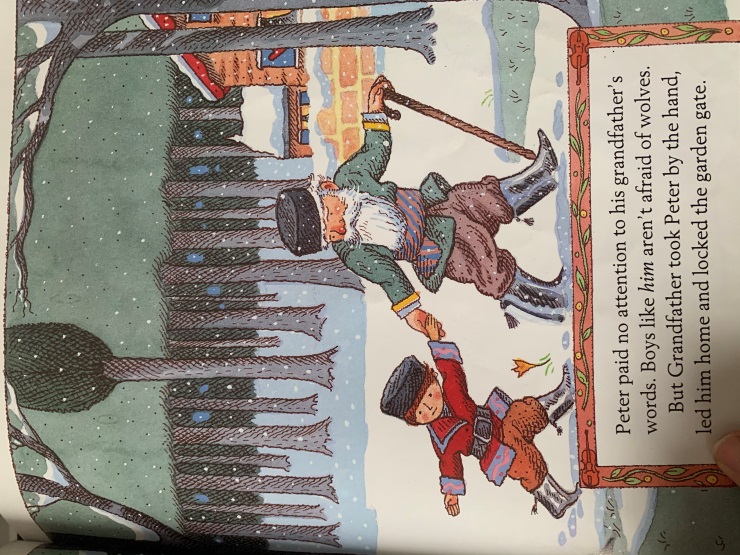 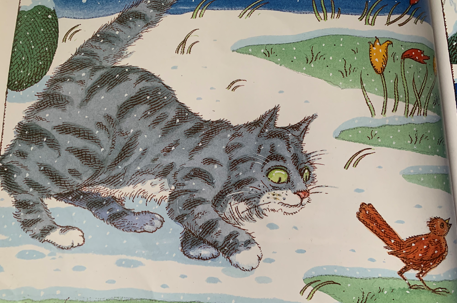 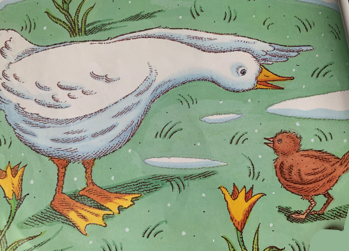 